Animal body parts. Draw  a line to the right words from each animal picture	wings		teeth		horns			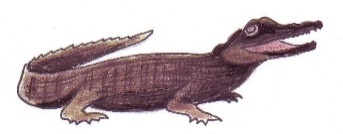 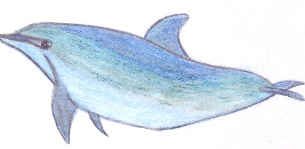 		claws		fur		tail			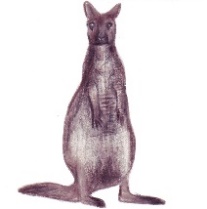 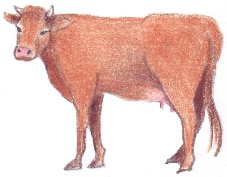 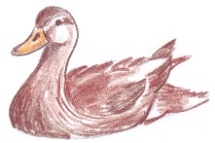 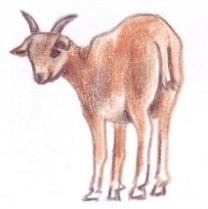 				flippers		trunk		feathers				hair		ears		beak		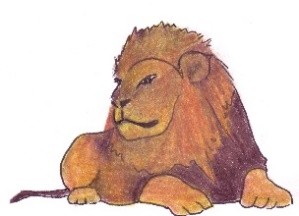 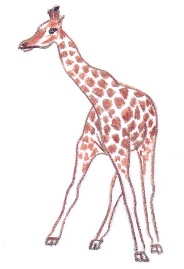 		fin		paws		mane		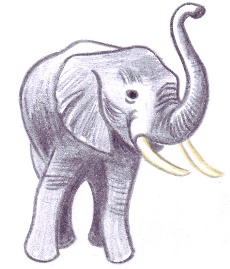 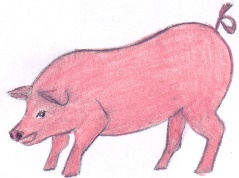 Name: ____________________________    Surname: ____________________________    Nber: ____   Grade/Class: _____Name: ____________________________    Surname: ____________________________    Nber: ____   Grade/Class: _____Name: ____________________________    Surname: ____________________________    Nber: ____   Grade/Class: _____Assessment: _____________________________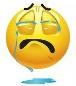 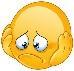 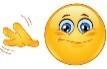 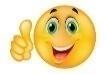 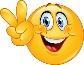 Date: ___________________________________________________    Date: ___________________________________________________    Assessment: _____________________________Teacher’s signature:___________________________Parent’s signature:___________________________